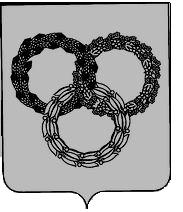 РОССИЙСКАЯ ФЕДЕРАЦИЯБРЯНСКАЯ ОБЛАСТЬСОВЕТ НАРОДНЫХ ДЕПУТАТОВ пгт КЛИМОВОЧЕТВЕРТОГО СОЗЫВАРЕШЕНИЕот   22 сентября 2020 г.   № 4-92Об установлении размера бесплатно предоставляемого участка земли для захоронений на территории Климовского городского поселения Климовского муниципального района Брянской областиВ соответствии с Федеральным законом от 12.01.1996 № 8-ФЗ «О погребении и похоронном деле», Федеральным законом от 06.10.2003 № 131-ФЗ «Об общих принципах организации местного самоуправления в Российской Федерации», руководствуясь Уставом Климовского городского поселения Климовского муниципального района Брянской области, Совет народных депутатов пгт Климово,РЕШИЛ:1. Установить размер бесплатно предоставляемого участка земли для захоронений на территории Климовского городского поселения Климовского муниципального района Брянской области – 18 кв. метров.2. Решение Совета народных депутатов пгт Климово 26.04.2017 года № 3-195 «Об установлении размера бесплатно предоставляемого участка земли для захоронений на территории городского поселения пгт Климово Брянской области» признать утратившим силу.3. Настоящее Решение вступает в силу со дня его опубликования.4. Опубликовать настоящее решение в средствах массовой информации.	       Глава пгт Климово 			            	Г.Н. Баранов